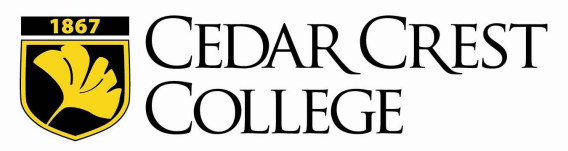 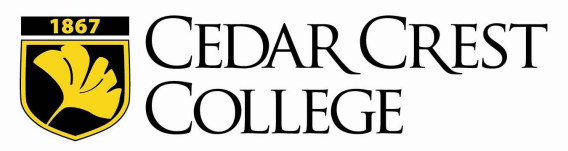 Cedar Crest College’s Four-Year Graduation (4YG) Guarantee is open to all academically qualified candidates enrolled full-time in a 4-year bachelor’s degree program, with the exception of Nuclear Medicine Technology. It does not apply to dual degree, fifth-year, or graduate programs. Provided students comply with all of the conditions of the program, Cedar Crest College will guarantee graduation within four years. The guarantee extends to one major only. While many students add additional majors and minors and finish within four years, Cedar Crest will not be able to provide four-year guarantee in those cases. ConditionsBy signing below, I, ______________________________ am enrolling in the 4YG program for the Early Childhood Education major under the 2023-2024 catalog requirements and I agree to:assume ultimate responsibility for monitoring my academic progress and the completion of all academic requirements;enroll at Cedar Crest for four continuous academic years; remain in good academic standing; complete an average of 30 new credits in each academic year. Note: Courses must be selected in consultation with your academic advisor and 4YG coordinator and must apply to the recommended course sequence on page 2; maintain the GPA requirements of the Early Childhood Education major and Liberal Arts Curriculum; meet regularly with her assigned academic advisor and 4YG coordinator following the schedule outlined below; resolve all outstanding holds that would prevent registration prior to the start of registration for each semester;register for classes each semester on the date appropriate for class standing as set forth by the Registrar; be responsive to communication from Cedar Crest College, including advisors and the 4YG coordinator;officially declare an Early Childhood Education major by the completion of 48 credits. Note: If a change of major is requested after 30 credits, the ability to sign a new 4YG contract is not guaranteed. complete the following and all other Early Childhood Education major requirements:Gain formal acceptance into the Early Childhood Education major, which includes earning a minimum of 48 college credits with a cumulative GPA of 3.0 or above, and successfully meeting the PDE basic skills testing requirements in reading, writing, and mathematics, when applicable. Basic skills testing requirements are currently waived for all students who formally declare the education major through July 8, 2025. Requirements may be subject to change by PDE at any time.  Meet all Pennsylvania Department of Education Chapter 354 Requirements.Take six credits of college course work in mathematics; three credits in English composition; and three credits in American or British literature and earn a grade of C- or higher in these courses.Earn a grade of C- or higher in all education courses.Abide by all other Education department policies and successfully meet all other graduation requirements.  The 4YG does not guarantee that courses will be offered at a particular time or on particular days, nor can it assure graduation in four years if accreditation agencies require immediate curricular changes. This agreement pertains only to the catalog specified; if major requirements change and the student elects to follow the newer requirements, this contract is void. If a student meets all of the degree/program requirements but cannot graduate in four years because a course or courses are not available, the student will meet with their advisor as soon as the problem is discovered to discuss options for completion. These options could include a course substitution, an independent study, or permission to enroll in the course in a subsequent semester at no tuition cost to the student. Required Meeting Schedule:I agree to the stipulations set forth in this agreement. ___________________________________________________            _______________   	_______________              Student	Signature			                   Date	             ID Number                                 Entry Term___________________________________________________            ________________________________________________Advisor Signature		                 		   Date	             4YG Coordinator Signature                     	           Date**Students may take HIS 122 instead of HIS 121***Electives must be included to ensure that the overall total number of credits reaches the 120 credits needed to complete a degree.Liberal Arts Curriculum (LAC) and College-Wide RequirementsSemester 1Semester 2Semester 3Semester 4Beginning of Semester____   Advisor____   4YG Coordinator____   Advisor____   4YG Coordinator____   Advisor____   4YG Coordinator____   Advisor____   4YG CoordinatorPrior to registration ____   Advisor____   4YG Coordinator____   Advisor____   4YG Coordinator____   Advisor____   4YG Coordinator____   Advisor____   4YG CoordinatorSemester 5Semester 6Semester 7Semester 8Beginning of Semester____   Advisor____   4YG Coordinator____   Advisor____   4YG Coordinator____   Advisor____   4YG Coordinator____   Advisor____   4YG CoordinatorPrior to registration ____   Advisor____   4YG Coordinator____   Advisor____   4YG Coordinator____   Advisor____   4YG Coordinator____   Advisor____   4YG CoordinatorFALL  2023 – 15. 5 Credits.FALL  2023 – 15. 5 Credits.FALL  2023 – 15. 5 Credits.FALL  2023 – 15. 5 Credits.SPRING  2024 – 13.5 CreditsSPRING  2024 – 13.5 CreditsSPRING  2024 – 13.5 CreditsCourseCrTitleCourseCrTitleEDU 1003Foundations of American EducationEDU 1511Field Experience IEDU 1023Educational PsychologyART 1103Principles of Visual OrganizationMAT 1103Probability and StatisticsSOC 1003Introduction to Culture and SocietyDNC 2093Creative Movement: Theory, PracticePSY 1003Introduction to PsychologyFYS  	3First Year SeminarWRI 1003College WritingCCC 101.5College LifeCCC 102.5Exploring Your FutureFALL  2024 – 16 Credits.FALL  2024 – 16 Credits.FALL  2024 – 16 Credits.FALL  2024 – 16 Credits.SPRING  2025 – 16 CreditsSPRING  2025 – 16 CreditsSPRING  2025 – 16 CreditsCourseCrTitleCourseCrTitleECE 2073Emergent Literacy (Pre-K-Grade 1)EDU 2403Nutrition, Health, and SafetyPSY 2103Lifespan DevelopmentEDU 2113Teaching WritingMAT 2023Mathematics for the ECEEDU 2131Field Experience III: Early Childhood EducationSPE 2413The Exceptional Child (WRII)SPE 2203Evidence-Based ApproachesSPE 2451Field Experience IICCC 20X3Sophomore ExpeditionHIS 1213Survey of US History I**3Elective***FALL  2025 – 16 CreditsFALL  2025 – 16 CreditsFALL  2025 – 16 CreditsFALL  2025 – 16 CreditsSPRING  2026 – 15 CreditsSPRING  2026 – 15 CreditsSPRING  2026 – 15 CreditsCourseCrTitleCourseCrTitleBIO 1114Concepts in Ecology and Environmental Issues (with lab)EDU 3173Curriculum, Assessment, & Learning  Experiences in Science for Early Childhood Educators3Elective***ECE 3053Issues and Advocacy in ECESPE 3443Adaptations, Modifications, and Assistive Technology EDU 3403Differentiated Reading Instruction forEarly Childhood EducationEDU 3083Integrating the Arts Across the CurriculumBIO 1123Concepts in Human Biology or Physical science deemed acceptable by the Education Department)ENG 101/2 or 1203British or American Literature3Ethics LACFALL  2026 – 16 Credits.FALL  2026 – 16 Credits.FALL  2026 – 16 Credits.FALL  2026 – 16 Credits.SPRING  2027 – 12 CreditsSPRING  2027 – 12 CreditsSPRING  2027 – 12 CreditsCourseCrTitleCourseCrTitleEDU 3193Curriculum, Assessment, & Learning Experiences in Social Studies for ECEEDU 3729Student Teaching  EDU 3323Curriculum, Assessment, & Learning Experiences in Mathematics for ECEEDU 3743Professional SeminarEDU 3211Field Experience IV: Early Childhood EducationEDU 3593Teaching the Culturally and Linguistically Diverse Student3Elective***3Elective***Natural Science (SCI): 7 cr. total, one must be a lab-based courseWriting (WRI1, WRI2): 2 courses, 6 cr. totalBIO 111 (4 cr. lab-based course)BIO 112 or Physical ScienceWRI 100SPE 241Arts (ART): 6 cr. total, one must be a 3 cr. courseHumanities (HUM): 2 courses, 6 cr. totalART 110DNC 209 ENG 120 or 101/2HIS 121Mathematics & Logic (ML): 6 cr. total, one must be a MAT courseSocial Science (SS): 2 courses, 6 cr. totalMAT 110MAT 202PSY 100SOC 100Ethics (ETH): 1 course, 3 cr.Global Studies (GS): 1 course, 3 cr.CCC 206TechnologyInformation LiteracyFulfilled through completion of the majorFulfilled through completion of the majorOral PresentationFulfilled through completion of the majorRevised: April 27, 2023